Una vez formalizada la inscripción a través de este formulario, os enviaremos un mail con las instrucciones para conectaros al webinar y el link de acceso a la reunión.Con la colaboración de: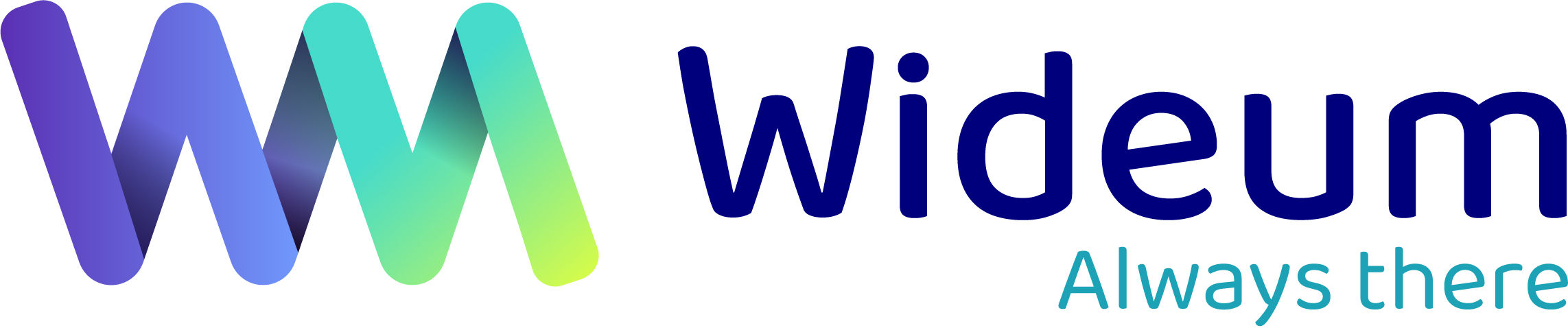 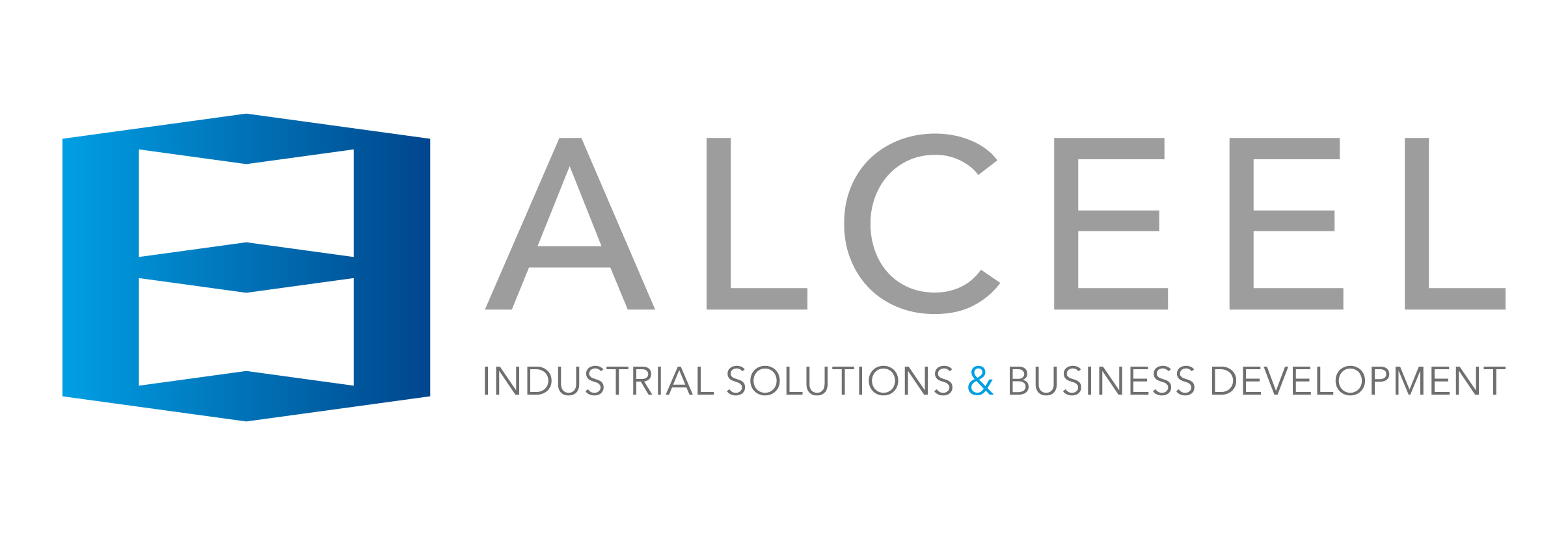 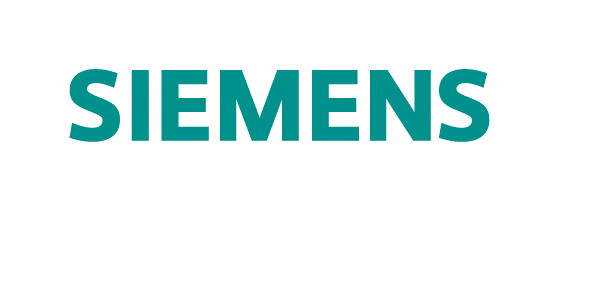 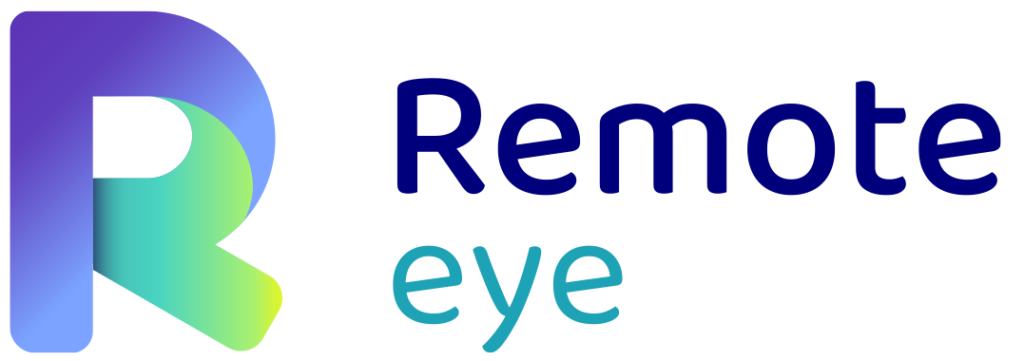 INFORMACIÓN SOBRE PROTECCIÓN DE DATOSRESPONSABLE: CENTRO DE ESTUDIOS Y ASESORAMIENTO METALÚRGICO, Aragón, 208-210, Ático (08011 Barcelona), ceam@ceam-metal.es, G08408817 FINALIDAD: Gestionar la inscripción, impartición de la formación y remitirle comunicaciones comerciales de cursos relacionados con nuestro ámbito, inclusive por medios electrónicos. LEGITIMACIÓN: Ejecución del contrato e interés legítimo en remitirle informaciones comerciales de otros cursos de interés para nuestro ámbito. CESIONES: Legalmente previstas. CONSERVACIÓN: Duración de la formación y, finalizada ésta, durante los plazos exigidos por ley para atender eventuales responsabilidades. DERECHOS: Puede ejercer su derecho de acceso, rectificación, supresión, portabilidad, limitación y oposición dirigiéndose a los datos del responsable. En caso de divergencias, puede presentar una reclamación ante la Agencia de Protección de Datos (www.aepd.es).□ NO DESEO RECIBIR INFORMACIÓN COMERCIALPara formalizar la inscripción, cumplimentar el documento y enviarlo a ahernando@ceam-metal.esPara formalizar la inscripción, cumplimentar el documento y enviarlo a ahernando@ceam-metal.esPara formalizar la inscripción, cumplimentar el documento y enviarlo a ahernando@ceam-metal.esPara formalizar la inscripción, cumplimentar el documento y enviarlo a ahernando@ceam-metal.esPara formalizar la inscripción, cumplimentar el documento y enviarlo a ahernando@ceam-metal.esVISITA VIRTUAL A SIEMENS MOBILITY CON GAFAS DE VISIÓN REMOTAVISITA VIRTUAL A SIEMENS MOBILITY CON GAFAS DE VISIÓN REMOTAVISITA VIRTUAL A SIEMENS MOBILITY CON GAFAS DE VISIÓN REMOTAVISITA VIRTUAL A SIEMENS MOBILITY CON GAFAS DE VISIÓN REMOTAVISITA VIRTUAL A SIEMENS MOBILITY CON GAFAS DE VISIÓN REMOTADía: 28 octubre 2021                   Horario: de 10:00 a 12:00 hACTUACIÓN GRATUITA (empresas asociadas y alumnos Másters y Postgrados CEAM) Día: 28 octubre 2021                   Horario: de 10:00 a 12:00 hACTUACIÓN GRATUITA (empresas asociadas y alumnos Másters y Postgrados CEAM) Día: 28 octubre 2021                   Horario: de 10:00 a 12:00 hACTUACIÓN GRATUITA (empresas asociadas y alumnos Másters y Postgrados CEAM) Día: 28 octubre 2021                   Horario: de 10:00 a 12:00 hACTUACIÓN GRATUITA (empresas asociadas y alumnos Másters y Postgrados CEAM) Día: 28 octubre 2021                   Horario: de 10:00 a 12:00 hACTUACIÓN GRATUITA (empresas asociadas y alumnos Másters y Postgrados CEAM) Datos AsistenteDatos AsistenteDatos AsistenteDatos AsistenteDatos AsistenteNombre y apellidos:Nombre y apellidos:Nombre y apellidos:Nombre y apellidos:Nombre y apellidos:DNI:Tel.:E-mail:Cargo:Datos EmpresaDatos EmpresaDatos EmpresaDatos EmpresaDatos EmpresaRazón Social:Razón Social:Dirección:Dirección:NIF:NIF:CP:Población:Población:Provincia:Contacto:Contacto:Cargo:Cargo:Tel.:Tel.:Email: